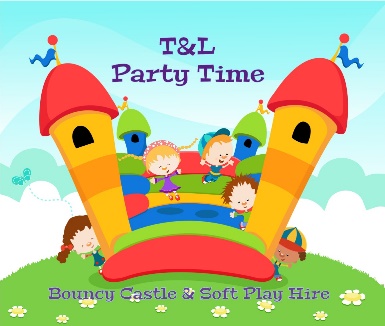 IMPORTANT NOTICE Provided that the equipment is used in accordance               with the above guidelines and conditions of hire, those using the inflatableshould do so safely. However, accidents can happen. T&L Party Time can accept no liability for injuries sustained or any other loss, howsoevercaused, in the absence of the negligence of (your company name) or itsemployees. As the equipment will be in the hirer’s possession and controlwhilst in use rather than T&L Party Time, any liability for injuries orother losses caused other than in the circumstances described above rests with the hirer. Accordingly, it is strongly recommended that the hireradequate public liability insurance covering hisor her liability arising from the use of the inflatable.--------------------------------------------------------------------------------------------------------------------------------------------------------------------------------------------------------------------------------------------------TERMS AND CONDITIONS OF HIREIf the Hirer is in any doubt as to the meaning of the following, a representative fromT&L Party Time should immediately be consulted.THE HIRER will, during the period of the hiring, be responsible for the supervisionof the equipment, its care, safety from damage however slight of any sort, and thebehaviour of all persons of all ages using the equipment whatever their capacity,including proper supervision of children to ensure children under school age usethe equipment separately to older children or adults. MAXIMUM AGE   allowed to use this equipment is ______ years and under, failureto observe this limit at any time during the hire period will render the hirer liablefor associated repair costs.THE HIRER shall not use the equipment for any purpose other than that described in the hiring agreement, and shall not sub-hire or use the equipment or allow theequipment to be used for any unlawful purpose or in any unlawful way, nor allowanyone onto the equipment wearing shoes, spectacles, carrying sharp objects,key-rings, metal studded clothing or any other similar items which could causedamage to others or the equipment.  No food or drink is to be taken onto orconsumed on the equipment. No Party Poppers, Coloured streamers or SillyString should be taken, thrown or sprayed onto the equipment, these materialspermanently stain the material and the hirer will be liable to compensateT&L Party Time in the event of damage.THE HIRER shall be deemed to have inspected the equipment(accessories and trailer(s) if supplied) and to have agreed that it is supplied in good condition unless he/she brings to the attention of T&L Party Time when it is set up and checked by the hirer when coming in to possessionof the equipment any faults noted by the Hirer.THE HIRE PERIOD unless otherwise agreed is from delivery until ________ or after at the discretion of T&L Party Time. Any obstruction by the hirer or theirguests causing unnecessary delay will be charged at £35 per hour or part of,this also applies where ballpit balls are not bagged and ready for collection.PUBLIC LIABILITY INSURANCE is excluded in its entirety following any claimor injury to any third party or employee whether directly or indirectly related tothe use of drugs and/or alcohol.  T&L Party Time excludes any liabilityfor injury loss or damage caused to any person using the equipment contraryto the terms and conditions of this contractIMPORTANT NOTICE Provided that the equipment is used in accordance withthe above guidelines and conditions of hire, those using the inflatable shoulddo so safely. However, accidents can happen. T&L Party Time can acceptno liability for injuries sustained or any other loss, howsoever caused, in theabsence of the negligence of T&L Party Time or its employees. As theequipment will be in the hirer’s possession and control whilst in use rather thanT&L Party Time, any liability for injuries or other losses caused other thanin the circumstances described above rests with the hirer. Accordingly, it is stronglyrecommended that the hirer has adequate public liability insurance covering hisor her liability arising from the use of the inflatable.I DECLARE that I have read and understand these terms and conditions of hireand any relevant operating and safety instructions supplied with the equipment,and I sign the contract fully aware of the implications and responsibilitiesplaced upon me by doing so.SIGNED                                                                PRINTDATE   